5. A 		Karel Füle				5. B		Lilly Handlířová Richard Andl					Michael Bystroň6. A		Anežka Bystroňová		6. B		Markéta PietraszkováMarek Prokop  					Matěj Bura7. A		Matyáš Bártl			7. B		Michal Adamczyk	Sofie Kolmanová 				Lumír Lajczok			7. C		Stela ŠnoblováFilip Martiník8. A	 	Eliška Kičová,			8. B		Sára NewmanDaniel Adamczyk 				Matěj Harwot9. A		Eliška Figurová			9. B		Natálie AdámkováMarkéta Keitzlová 				Lukáš Pensimus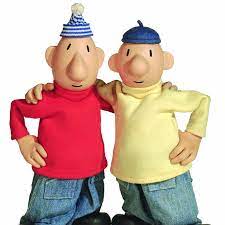 